ComplémentsPopulationPopulation : 9,850 millions (2012)Superficie (en Km carrés) : 27,834 km2Langues : Kirundi, FrançaisAccroissement annuel de la population : 2,4 % (2012)Espérance de vie à la naissance : 50,9 ans (2012)Population urbaine : 11,2%Taux de pauvreté national : 66,9% (2006).  Projection 45% en 2015PIB par habitant : 250,97 USD (2012)Indicateur de développement humain (IDH) : 0,355 (2012)EconomieLe Burundi fait partie des économies les moins développées, classé 185ème sur 187 en 2011 pour l’IDH. Les épisodes de guerre civile entre1993 et 2005 ont provoqué une longue période de stagnation économique, qui a entraîné une paupérisation de la société burundaise. L’agriculture occupe 90 % de la population active du Burundi. Deux cultures de rente concentrent la majorité des exportations du pays : le café (72% des exportations) et le thé (16%). La production de thé, en progression constante depuis 5 ans, est prévue à 9000 tonnes pour 2011. Le thé burundais est un thé d’altitude potentiellement de très bonne qualité. La filière, dominée par l’Office du Thé du Burundi (OTB, entreprise publique), fait l’objet d’un processus de libéralisation et de privatisationBudget 2014 : Dons budgétairesContributeur Montant (FBU)1 Banque Mondiale (BM) 40 775 000 0002 Union Européenne (UE) 30 534 000 0003 Banque Africaine de Développement (BAD) 22 899 240 0004 France 6 543 000 000Source : Budget Général de la République du Burundi, exercice 2014Budget 2014 : Dons en capital reçus des administrations publiques (bilatérales)Pays Montant (FBU)1. Belgique-Norvège (afp/gpe) 66 218 916 7442. Pays bas 65 638 952 3823. Belgique 49 888 565 6714. Inde 14 700 000 0005. Pays bas-allemagne 12 000 000 0006. Royaume uni 8 377 508 1127. France 3 399 667 5038. Suisse 2 341 435 7809. Canada 692 283 76010. Allemagne 160 000 000Source : Budget Général de la République du Burundi, exercice 2014Budget 2014 : Dons en capital reçus des organisations InternationalesOrganisation Montant (FBU)1. Union européenne 87 992 706 3072. Banque mondiale35 86 852 989 0843. Nations unies 44 296 767 0304. Fida36 37 961 285 4375. Usaid 18 387 342 7086. Fmi 10 167 294 6727. Kfw 6 000 000 0008. Afd 1 069 769 4749. Acbf 1 042 764 215Source : Budget Général de la République du Burundi, exercice 2014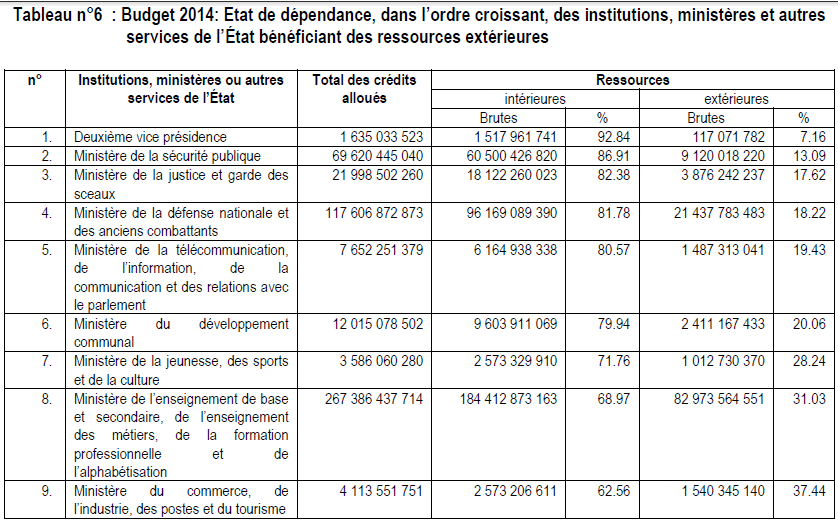 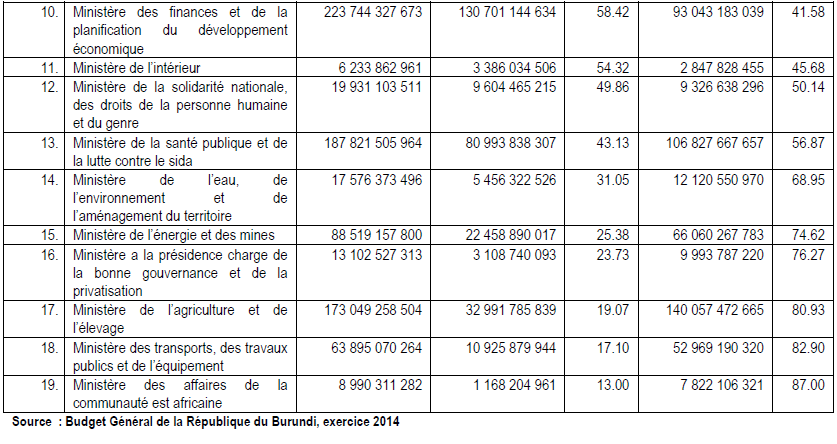 IDEEn termes d'investissements internationaux, l’investissement direct étranger (IDE) au Burundi est passé d'une moyenne de 0,5 million de $EU en 1999 à 10 millions de $EU en 2009 (CNUCED, 2010), une augmentation de vingt fois en 10 ans. Cela est dû en grande partie à la stabilisation de la situation politique et aux mesures prises par le gouvernement ces dernières années pour attirer les IDEElectricityElectricity production152 million kWh (2010 est.)country comparison to the world: 188Electricity - consumption:221.4 million kWh (2010 est.)country comparison to the world: 184Electricity - imports:80 million kWh (2010 est.)CommerceImports - partners:Saudi Arabia 11.3%, Belgium 10.1%, China 9.1%, India 7.9%, Tanzania 6.5%, Kenya 6%, Uganda 5.7%, Zambia 4.6%, US 4.1% (2012)Imports: $867.2 million (2013 est.)country comparison to the world: 181$886.2 million (2012 est.)Imports - commodities: capital goods, petroleum products, foodstuffsExports:$122.8 million (2013 est.)$134.7 million (2012 est.)Export partnersSwitzerland 23.9%, UK 12.9%, Belgium 7.4%, Pakistan 7.4%, Democratic Republic of the Congo 7.4%, Uganda 5.6%, Germany 5.2%, China 4.9%, Egypt 4.7% (2012)Exports - commodities: coffee, tea, sugar, cotton, hides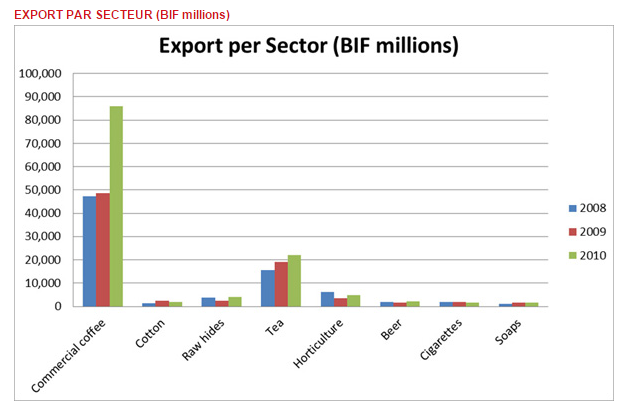 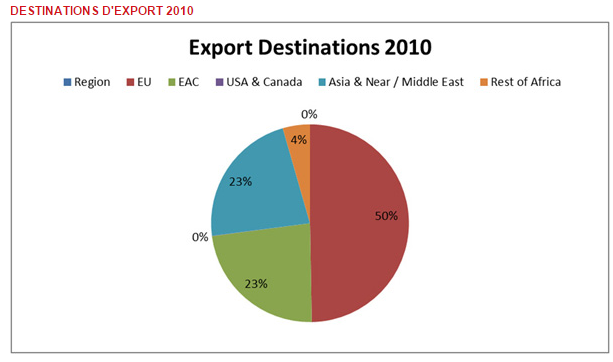 Refugees and internally displaced persons:refugees (country of origin): 50 000 (Democratic Republic of the Congo) (2013)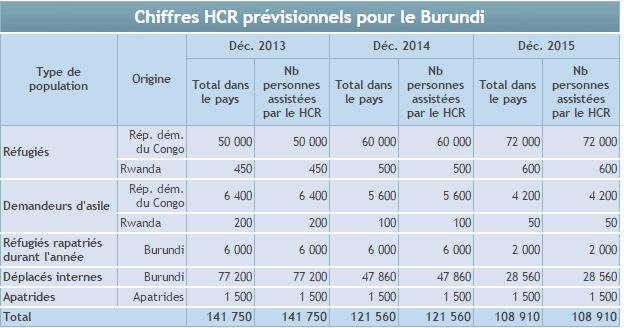 
SecurityAccording to Global peace index 2014 :  Burundi 130thChange in score 2013/14: -0.175Change in rank 2013/14: 13After Cote d’Ivoire, Burundi is the sub-Saharan country that  saw the highest rise in the 2014 GPI, of which the gains were entirely due to more benign domestic conditions. In this  regard, the country benefited from a drop in the reported homicide rate, which was the largest contributor to the score change, but also by the reduced number of registered deaths from internal organised conflict and lower terrorist activity and overall political instability. Burundi also saw an improvement in its score as a result of a lower number of refugees and displaced persons, a category that now has the lowest (best) possible score. However, it saw a rise in the number of external and internal conflicts fought due to its involvement in fighting Al-Shabaab in Somalia. Going forward, although the country’s improvements in the GPI are laudable, its rather fragile political environment and sharp ethnic divisions between Hutus and Tutsis leave it vulnerable to potential unrest, particularly since tensions among the country’s numerous political groups have not eased since the turbulent 2010 electionsYet, the ten countries most likely to deteriorate in peace in  the next two years are Zambia, Haiti, Argentina, Chad, Bosnia and Herzegovina, Nepal, Burundi, Georgia, Liberia and Qatar.Terrorisme au Burundi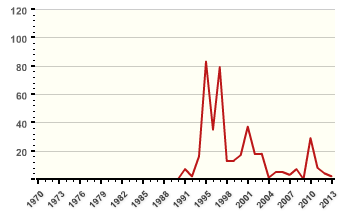 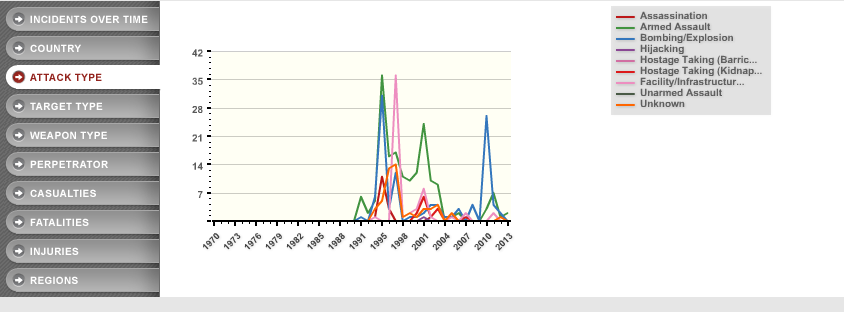 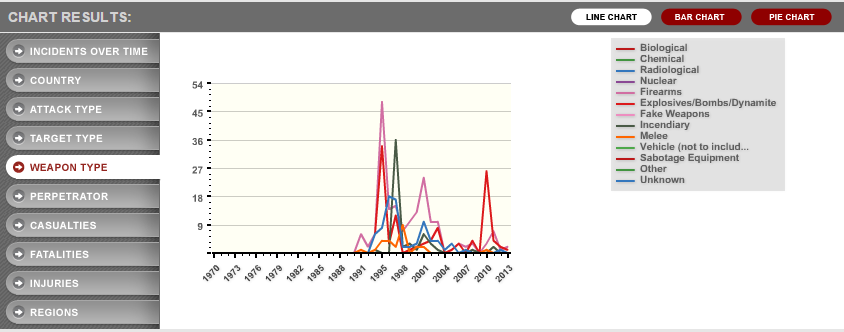 Disputes - internationalBurundi and Rwanda dispute two sq km (0.8 sq mi) of Sabanerwa, a farmed area in the Rukurazi Valley where the Akanyaru/Kanyaru River shifted its course southward after heavy rains in 1965; cross-border conflicts persist among Tutsi, Hutu, other ethnic groups, associated political rebels, armed gangs, and various government forces in the Great Lakes regionIndicateurs de l'IPMPerception de la criminalité dans la société : 4.0 /5Agents de sécurité et police : 2.0 /5Homicides : 3.0 /5Population carcérale : 1.0 /5Accès à des armes légères et de petit calibre : 4.0 /5Conflit organisé (interne) : 4.0 /5Manifestations violentes : 3.0 /5Crimes violents : 3.0 /5Instabilité politique : 3.3 /5Terreur Politique : 3.5 /5Importations d'armes conventionnelles : 1.0 /5Activité terroriste : 2.5 /5Décès du à conflit organisé (interne) : 1.0 /5Dépenses militaires : 1.8 /5Personnel des forces armées : 1.0 /5Financement des missions de maintien de la paix de l'ONU : 3.8 /5Armes nucléaires et lourdes : 1 /5Exportations d'armes conventionnelles : 1.0 /5Personnes déplacées : 1.0 /5Relations avec les pays voisins : 3.0 /5Conflits combattus : 3.0 /5Décès par conflits (externes) : 1.0 /5Les femmes au Parlement : 30.5 %Indice de démocratie politique : 4 /10Inégalité entre les sexes : 0.7 %Liberté de la presse : 57.8 /100Exportations + importations : 44.5 %Investissement étranger direct : 0.0 %Nombre de visiteurs : 2.5 %Migration nette : 4.4 %Croissance du nombre de jeunes : 30.8 %Intégration régionale : 2.0 /5Dépenses d'éducation : 9.2 %Inscription dans l'enseignement primaire : 98.9 %Education secondaire : 16.2 %Enseignement supérieur (% brut) : 3.2 %Nombre moyen d'années de scolarité : 11.3 annéesAlphabétisation des adultes : 66.6 %Hostilité envers les étrangers : 1.0 /4Volonté de combattre : 3.0 /5PIB nominal (PPP US $ millions) : 3.6 $USDPIB nominal (millions de US $) : 1.6 $USDPIB par tête : 419 par têteCoefficient de Gini : 33.3 %Chômage : 7.0 %Espérance de vie : 49.4 annéesMortalité infantile : 87.8 / 1000 naissancesHistoireIn the 19th century the territory that was to become the states of Rwanda and Burundi fell under the colonial control of first Germany and then Belgium. The people that populated these areas were linguistically and culturally homogenous, but were still separated into three groups; the Hutu, the Tutsi and the Twa. The Hutu and the Tutsi were to some extent different in physical appearance, but the prevalent societal order was more one of social class than race, allowing Hutus to become Tutsis through social advancement. The German and -primarily- the Belgian colonialists capitalised on these existing societal divides, in essence exacerbating them through supporting centralised Tutsi rule as the means of colonial administration. Just as in Rwanda the Hutu group in Burundi constituted the majority of the population (approximately 85-90%), whilst the Tutsi were in a minority (approximately 10-14%). However, whilst the Hutu seized power in Rwanda at independence, power in Burundi became dominated by the Tutsi minority.

Burundi reached independence in 1962 and became a monarchy under the Tutsi king Mwami Mwambutsa IV. Power in the state was linked to Uprona (Union pour le Progrés National, Union for National Progress), a party connected to the Tutsi monarchy. Tutsi predominance within the state apparatus was violently challenged in an intrastate conflict in 1965 by a Hutu military rebellion which was quashed by the regime. Harsh retaliation from the army against the Hutu population and a cleansing of the army followed. In 1966 the monarchy was abolished by a coup and a military regime was imposed by the Tutsi-dominated army. Military regimes subsequently held power from 1966 to 1993 with dictators violently suppressing dissent, most notably in large-scale massacres of Hutus throughout the 1970s and 1980s. The military regimes attempted to maintain the structure of power and privilege in Burundi and all through their reign almost all positions of importance were held by the Tutsi minority. Also, in order to suppress ethnically based dissent the Tutsi regimes denied the existence of separate ethnic groups in Burundi, making the entire subject taboo. 

In 1990 Burundi embarked on a process of democratisation. As political liberalisation began an intrastate conflict erupted, with the Palipehutu (Parti pour la libération du peuple Hutu, Party for the Liberation of the Hutu People) challenging the government in 1991 and 1992. The democratisation process culminated in elections in 1993, and Melchior Ndadaye -a Hutu- of the Frodebu (Front democratique de Burundi, Burundian Democratic Front) became president. Only months after his victory he was killed by members of the Tutsi-dominated army and violence quickly engulfed the country. Thousands of Tutsi were killed by Frodebu activists, whilst the army retaliated with equal force against Hutus. An Uprona and Frodebu power-sharing government failed to settle the crisis and in 1994 the conflict reignited, pitting the Tutsi-dominated government against a number of Hutu-based opposition groups, most notably the CNDD (Conseil national pour la défense de la démocratie, National Council for the Defence of Democracy) and the Palipehutu-FNL (Parti pour la liberation du peuple Hutu-Forces nationals de libération, Party for the Liberation of the Hutu People-Forces for National Liberation). In the context of this armed conflict several groups, including the government, made use of one-sided violence. Some rebel groups at times also battled each other.

The conflict raged between 1994 and 2008, when the last remaining rebel faction (of any notable size) agreed to enter the peace process. Most rebel groups had by the early 2000s entered into negotiations with the government and signed on to the Arusha process, which stipulated wide-ranging reforms of the army and society and a return to democracy through elections. Elections in 2005 ushered in the CNDD-FDD's Nkúrunziza as president of a government based on ethnic power sharing, and efforts to reign in the last remnant Hutu rebels continued.

Since 1946 Burundi has experienced the intrastate, non-state and one-sided categories of UCDP organised violence.GeographieLand boundaries:total: 1,140 kmborder countries: Democratic Republic of the Congo 236 km, Rwanda 315 km, Tanzania 589 kmCoastline: 0 km, landlockedNatural resources:nickel, uranium, rare earth oxides, peat, cobalt, copper, platinum, vanadium, arable land, hydropower, niobium, tantalum, gold, tin, tungsten, kaolin, limestoneElevation extremes:lowest point: Lake Tanganyika 772 mhighest point: Heha 2,670 mLand use:arable land: 33.06%permanent crops: 14.37%other: 52.57% (2011)GROUP OF INDICATORSPRESENCE OF:INDICATORPRODUCED BY:MEASURES:RÉSULTATS POUR LE BURUNDIPOLITICALCorruption, ineffective or illegitimate government (poor governance)Deficiencies in rule of law (weak legal and law enforcement institutions)Inflammatory or divisive rhetoric in political discourseUnequal treatment or position of different groups vis a vis the stateDegree of repression (incl. Freedom of speech), Human Rights abusesLevel of democracyLiberté de la presseCorruption Perceptions Index (CPI)Worldwide Governance IndicatorAd hoc analysisFreedom HouseUS department of State ReportDemocracy IndexIndice de liberté de la presseTransparency InternationalWorld BankFreedom HouseUS Department of StateEconomist Intelligence UnitReporters sans frontièresPerception of CorruptionVoice and Accountability, Political Stability and Absence of Violence, Government Effectiveness, Regulatory Quality, Rule of Law, Control of CorruptionPolitical Rights and Civil Liberties Ratingshuman rights, including physical integrity rights and  civil libertiesElectoral process, Functionning of government, political participation, political culture, civil libertiesDegré de liberté des groupes de presse et efforts du gouvernement pour la faire respecterScore: 21/100 (2013)World score: 158/180 countriesVoice & Accountability: 21,3%  (2013)Political Stability and Absence of Violence: 9.5%  (2013)Government Effectiveness: 15,5%  (2013)Rule of Law: 14,7%  (2013)Control of Corruption: 2,4%  (2013)Political Rights: 12 / 40 (2013)Civil Liberties: 22 / 60Partly free, repression, tortureOverall score: 3,41/10Electoral process: 3/10Functionning of government:2,21/10 political participation:3,89/10 political culture: 5/10civil liberties: 2,94/10Liberté de la presse: 57,8%SOCIALFragmentation along religious or ethnic linesUnequal income distribution/socio/economic gapsHealth, Education and Living StandardsGrowUp GINI indexHuman Development IndexSwiss Federal Institute of TechnologyUNDPDistribution of ethnic groups by countryDegré auquel la Répartition des revenus entre les individus ou les ménages d’un pays s’écarteLife expectancy, Schooling, Gross National IncomeSince 2009, situation is green with Hutu as Senior Partner and Tutsi as Junior partner (2011)Gini Coefficient : O, 42/1Human Development Index: 0,355 (2012)ECONOMICNegative or slow GDP growthLow income/povertyHigh Unemployment RateHigh Inflation rateGDP GrowthMultidimensional Poverty IndexUnemployment RateInflation , GDP DeflatorWorld BankUNDPWorld BankWorld BankGDP Life expectancy, Schooling, Gross National IncomeShare of the labor force that is without workInflation rateGDP per capita: 280 USD (2013)GDP Growth: 4,5% (2013)Life expectancy: 54 (2012)Population in  severe poverty: 61,9% (2013)Taux brut de scolarisation: 64,0% (2010)7,7% (2010-2014)13.5% (2010-2014)DISASTER/CATASTROPHY/HUMANITARIANEpidemics, pandemicsExposure to natural disasters, Weak crisis response infrastructureboth environmental public health and ecosystem vitalityFood or water scarcityLarge Numbers of Refugees, IDpsGlobal Health Observatory DataUN World Risk IndexEnvironmental Performance IndexFood Price IndexUNHCR DatabaseWorld Health OrganizationThe United Nations University (UNU)Yale UniversityFood and Agriculture OrganizationUNHCR50 datasets on priority health topicsExposure, susceptibility, coping capacities and adaptive capacities.Environmental Health, Water, Air Pollution, Biodiversity and Habitat, Forests, Fisheries, Agriculture, Climate ChangeAverage of 5 commodity group price indices (meat, dairy, cereals,oil and fat, sugar)Number of IDP, RefugeesMalaria: 2151076 cases (2012), 2263 death (2012)World Risk Index: 11,56%, Exposure: 16, 09%Lack of coping capacities: Burundi 90.68%Vulnerability: Burundi 71.82% (rank: 9: 172)Susceptibility: 63,88%Overall Score: 25,7/100 (rank: 167/172)Health Impacts : 18,1%, Air Quality : 59,95%Water and Sanitation : 16,63%Agriculture: 88%Forest: 22,83%Bio diversity and Habitat: 30,29%Confer to the doc below17/10/2014: Tanzanie naturalise 162 000 anciens réfugiés BurundaisSECURITYRegional instability or overt conflictInter-state tensions or conflict (incl. Aggressive rhetoric, border skirmishes, arms races, cross-border raids and hostile operations)Unresolved territorial disputesTerrorist groups and infrastructureTrafficking of humans, drugs or weaponsMilitary expendituresUNHCR dataGlobal Peace IndexList of territorial disputesGlobal Terrorism Database (GTD)UNODC World Drug reportGlobal Report on Trafficking in Persons 2012SIPRI Military Expenditure DatabaseUNHCRInstitute for Economics and PeaceWikipediaUniversity of MarylandUNODCStockholm Peace Research InstitutePresence de conflits limitrophesMilitary expenditures, weapons imports, neighbouring country relationslist of territorial disputes around the worldterrorist eventsMilitary ExpendituresConflit au Sud KivuConfer to the doc belowGlobal Peace Index: 2.4/5 (Classement : 130/162)Militarisation: 2/5Société et sécurité: 2.5/5Conflits locaux et internationaux: 2.4/5Perception de la criminalité dans la société : 4/5Dispute entre le Rwanda et le Burundi, confer paragraphe en dessousTotal for 2013 : 2confer paragraphe en dessous60 millions dollars (2013). Main supplier: South Africa. Weapon: Armored vehiclesDETERIORATIONExperienced civil war or other types of significant violence in the last 15 yearsUCDP Conflict EncyclopaediaUppsala UniversityGeoreferenced Event DatasetArmed Conflict DatasetUCDP Non State Conflict...2004-2008: Palipehutu-FNLCommerceBusiness environmentBusiness environmentDoing Business databaseBertelsmann Stiftung’s Transformation Index World BankBertelsmann StiftungFacilité de faire des affaires ( création d’entreprise, Octroi Permis de construire, raccordement à l’éléctricité, transfert de propriété, obtention de prêt, protection des investisseurs, paiementes des taxes et impots, commerce transfrontalier, execution des contrats, reglement de l’insolvabilité Management and businessDoing Business Index: 51,07% (rank: 152/182)Creation d’entreprise: 94,25% (rank: 18/182)Octroi Permis de construire : 64,16% (rank : 146) raccordement à l’éléctricité : 35% (rank : 178 transfert de propriété : 77,8% (rank : 52)obtention de prêt : 10% (rank : 169/182) protection des investisseurs : 51,67% (rank : 91) paiementes des taxes et impots : 64,4% (rank : 126) commerce transfrontalier : 33,52% (rank : 171) execution des contrats : 42,15% (rank : 158) reglement de l’insolvabilité : 30,7% (rank : 142)Management : 4,14/ 10 (rank : 91)( ressource efficiency : 3,3/10Consensus building : 4/10International Cooperation : 5,7/10Market Economy : 4,11/10